Паспорт инновационного проекта (программы)*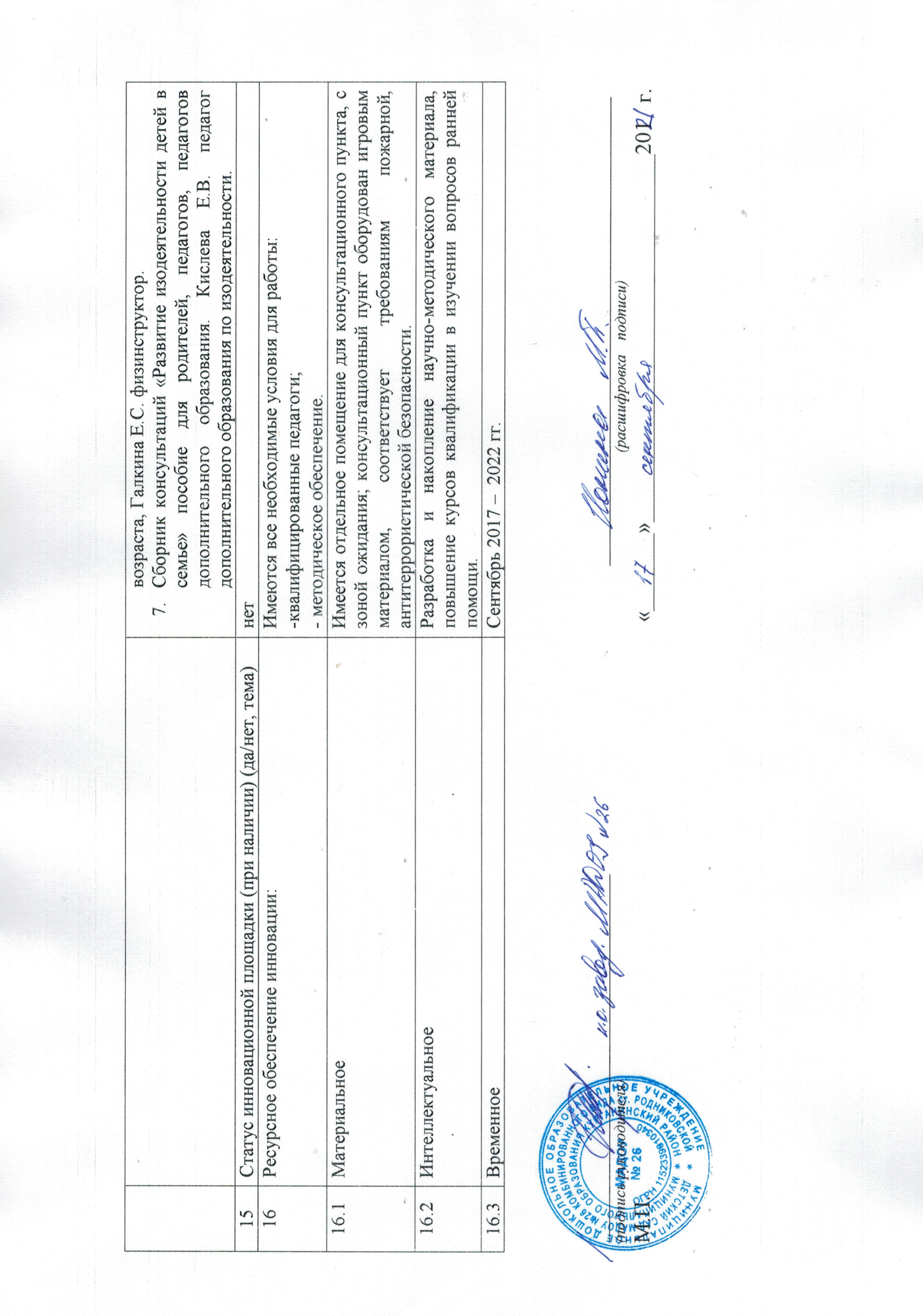 1.Наименование инновационного проекта (программы) (тема)«Ранняя помощь, по адаптации ребенка, переживающего кризис первого года жизни, к условиям дошкольного учреждения (семьи с детьми от 2 месяцев до 3-х лет)»2.Авторы представляемого опытаСтарший воспитатель МАДОУ № 26 Ионина Марина Павловна3.Научный руководитель (если есть). Научная степень, звание-4.Цели внедрения инновационного проекта (программы)Целью программы является обеспечение качественной методической, психолого-педагогической, диагностической и консультативной помощи родителям (законным представителям), осуществляющим образование детей, не посещающих дошкольные образовательные учреждения, без взимания платы5.Задачи внедрения инновационного проекта (программы)охрана и укрепление физического и психологического здоровья детей, в том числе их эмоционального благополучия;развивать предметную деятельность, формировать познавательную активность детей, обучать их разным способам познания окружающей действительности;развивать элементарное эстетическое чувство ребенка  при ознакомлении его с фольклорным музыкальным материалом; оказание консультативной помощи родителям (законным представителям), воспитывающих детей дошкольного возраста, не посещающих ДОУ, по различным вопросам воспитания, обучения и развития ребенка от 2-х месяцев до 3-х лет, в том числе детей с ОВЗ;психолого-педагогическое просвещение родителей с учетом индивидуальных особенностей, возможностей и потребностей семей;способствовать повышению компетентности родителей в вопросах воспитания и развития ребенка, обучать родителей навыкам эффективного взаимодействия с ребенком младенческого и раннего возраста;содействие в социализации детей дошкольного возраста, не посещающих дошкольные образовательные учреждения;готовить и адаптировать ребенка к дальнейшему пребыванию в дошкольном учреждении в общеобразовательной группе.6.Основная идея (идеи) предлагаемого инновационного проекта (программы)Новой формой оказания помощи семье в воспитании и развитии
детей дошкольного возраста является консультативный пункт для родителей, созданный на базе нашего учреждения, в котором отношения родителей воспитанников и специалистов ДОУ строятся на основе сотрудничества и уважения к личности ребенка. Работа консультативного пункта способствует повышению удовлетворенности родителей воспитанников деятельностью ДОУ, поскольку они рассматриваются, как потребители муниципальной услуги, и отношения с ними строятся на принципах социального партнерства. Соответственно, консультативный пункт позволяет обеспечивать постоянное высокое качество в системе воспитания и развития детей дошкольного возраста.7.Нормативно-правовое обеспечение инновационного проекта (программы)- ФЗ от 29.12.2012 № 273-ФЗ «Об образовании в Российской Федерации». В частности, статья 64 пункт 3;- письмом Министерства образования и науки Российской Федерации от 15.11.2013 № НТ-1139/08 «Об организации получения образования в семейной форме»;- Конвенции о правах ребенка;- Конституции Российской Федерации статья 43;- ФЗ № 124-ФЗ "Об основных гарантиях прав ребенка в Российской Федерации" от 24.07.98;- поручение Президента России по итогам реализации Национальной стратегии действий в интересах детей 28 ноября 2017 года (№ Пр-2440 от 2 декабря 2017 года, пункт 3) предусматривается создание дополнительных мест в дошкольных учреждениях (яслях и ясельных группах), в целях достижения к 2021 году 100-процентной доступности дошкольного образования для детей в возрасте от двух месяцев до трёх лет.8.Обоснование его/её значимости для развития системы образования Краснодарского краяПерспектива дальнейшего развития инновационной программы: опыт деятельности МАДОУ 26  по данному проекту может быть рекомендован для работы в других дошкольных образовательных учреждениях муниципалитета и края.9.Новизна (инновационность)Консультационный пункт призван оказать психолого-педагогическую помощь родителям, у которых нет возможности регулярно общаться с педагогами, психологами и другими специалистами, работающими в ДОУ, а следовательно, помочь гармоничному развитию детей, не посещающих детский сад (в том числе детей с ОВЗ).10.Практическая значимостьВ ДОУ созданы необходимые условия для организации совместных мероприятий с родителями, проведения индивидуальных консультаций по их запросам: оборудованное помещение консультационного пункта, кабинет учителя дефектолога, музыкальный и физкультурный зал, кабинеты для индивидуальных занятий с педагогом-психологом (комната релаксации), учителем логопедом, методический кабинет, обеспеченный литературой, пособиями, играми. 11.Механизм реализации инновацииРазвитие диалогических отношений «педагог-семья» – одна из важных задач модернизации социально-педагогической практики взаимодействия общественного и семейного воспитания11.1I этап:Аналитико-прогностический: анализ имеющихся ресурсов, разработка комплекса новшеств, связанных с реализацией целей программы11.1.1СрокиСентябрь 2017 – март 201811.1.2ЗадачиОрганизация процесса разработки программы. Определение цели и задач программы11.1.3Полученный результат- сформирована рабочая группа педагогов по разработке программы;- разработка положений и нормативных документов;11.2II этап:Деятельностный, внедрение новшеств11.2.1СрокиФевраль2018 - март 2019 год11.2.2ЗадачиРазработка и накопление научно-методического материала, его применение на практике, апробация
новых технологий и внедрение практического опыта, который представлен различными формами взаимодействия с родителями.11.2.3Полученный результатВзаимодействие с родителями детей, не посещающих ДОУ. Создание банка методических и консультационных материалов по вопросам воспитания и развития ребенка в
семье. Создание библиотеки дидактических игр. Составление навигатора предоставления услуг. Сотрудничество с сопредельными структурами такими как МАОУ СОШ № 14 ст. Родниковской, ЦРБ ст. Родниковской. ПМПК г. Курганинска (филиал), органы опеки г. Курганинска, ведение сайта консультационного пункта, использование для консультаций родителей разнообразных онлайн платформ (ZOOM, YouTube. Instagram и т.д.).11.3III этап:Итоговый, рефлексивный, оценка результатов, полученных в ходе реализации программы11.3.1СрокиАпрель-май 2020 г.11.3.2ЗадачиИтоговая аналитическая диагностика. Анкетирование родителей «Удовлетворенность полученными услугами». Положительные отзывы в интернет пространстве (сайт учреждения, соц. сети).11.3.3Конечный результатВостребованность услуг консультационного пункта. Оказание квалифицированной помощи в консультационном пункте, максимальный охват смей, не посещающих дошкольное учреждение. Распространение своего опыта среди других дошкольных организаций11.3.4IVэтап:Краевое сетевое взаимодействие в рамках проекта «Лидеры сетевого взаимодействия» по теме проекта «Ранняя помощь, по адаптации ребенка, переживающего кризис первого года жизни, к условиям дошкольного учреждения (семьи с детьми от 2 месяцев до 3-х лет)»  11.3.5СрокиСентябрь-июнь 2022г.11.3.6ЗадачиОбобщение и распространение инновационного опыта среди территориальных методических служб края11.3.7Конечный результатВостребованность услуг консультационного пункта. Оказание квалифицированной помощи в консультационном пункте, максимальный охват смей, не посещающих дошкольное учреждение. Распространение своего опыта среди других дошкольных организаций края.12.Перспективы развития инновацииПерспектива дальнейшего развития инновационной программы: опыт деятельности МАДОУ 26  по данному проекту может быть рекомендован для работы в других дошкольных образовательных учреждениях муниципалитета и края.13.Предложения по распространению и внедрению инновационного проекта/программы в практику образовательных организаций краяБанк передового педагогического опыта. Включение каждого педагога в непрерывную педагогическую деятельность в рамках инновационного образовательного пространства, способного объединить педагогические сообщества.Выпуск методической литературы. Открытие школы «Молодого родителя» для родителей желающих усыновить (удочерить) детей. Создание образовательной онлайн платформы для педагогических сообществ.14Перечень научных и (или) учебно-методических разработок по теме инновационной деятельности"Наблюдение воспитателя за развитием детей раннего возраста" автор педагог-психолог Громова Н.Н. педагог-психолог.«Адаптация детей раннего возраста к условиям дошкольного образовательного учреждения» автор Жих И.С. учитель-логопед.«Развитие творчества у детей дома» пособие для родителей детей младшего раннего возраста автор педагог дополнительного образования Мешечкова И.В. педагог дополнительного образования по изодеятельности.«Цветные ладошки» развитие художественно-творчески способностей детей раннего возраста автор Мешечкова И.В. педагог дополнительного образования по изодеятельности.  «Игротека» пособие для работы с детьми раннего возраста от 2-х месяцев до 3-х лет, Громова Н.Н. педагог-психолог.«Этапы двигательного развития детей на первом году жизни» предназначено для работы с детьми раннего 